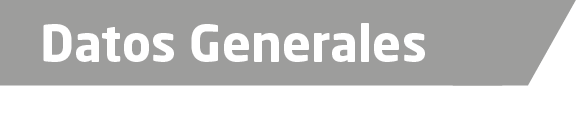 Nombre Araceli Rodríguez Rosas Grado de Escolaridad Maestra en Derecho Civil y Familiar. Cédula Profesional (Licenciatura) 7150935Cédula profesional (Maestría) En trámiteTeléfono de Oficina 01 225 315 17 59Correo Electrónico aroguez69@hotmail.com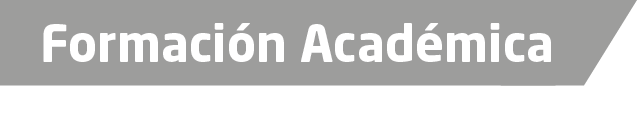 1991-1995.Universidad Del Golfo de México,  Licenciatura de Derecho.  Orizaba, Veracruz 2007-2009.Maestría  en Derecho Civil y Familiar, en el Centro de Ciencias Jurídicas de Puebla. En puebla. 2013Seminario  Reforma en Derechos Humanos y nuevo control de Constitucional impartido por la Suprema corte de Justicia de la Nación.2015.Taller de Actualización de Competencias Profesionales para la atención en casos de violencia basada en Género. Xalapa Veracruz. 2015.Diplomado de “Litigación Oral Penal Juicios Orales” en la  academia Veracruzana de Litigación Oral,  Xalapa Veracruz.2016.Diplomado de “Litigación Oral Penal Juicios Orales” en la  academia Veracruzana de Litigación Oral,  Xalapa Veracruz.Trayectoria Profesional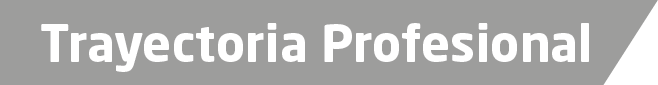 Mayo 2016 a la FechaFiscal Especializada en la Investigación de Delitos de Violencia contra  la Familia, Mujeres, Niñas y Niños y Trata de Personas, Tlapacoyan, Veracruz 2010 a Marzo del 2016Integrante del Instituto Veracruzano de  la Mujer en el programa (PAIMEF) como abogada, asesorando a  las mujeres en casos de violencia.   2001 a Abril del  2016. Titular  y socia del   despacho de abogados “CONSULTORES PROFESIONALES” donde se dan asesorías   Jurídicas  y Litigio, en Orizaba, Veracruz.Ar de Conocimiento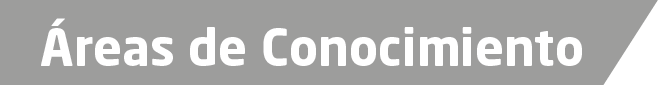 Genero Derecho CivilDerecho Penal.Derecho Constitucional. 